How can I build positive relationships others? Student workbook PDHPE Stage 1Name: Class:Overview of lessons 1 and 2 You will Explore and identify emotions and their effects on others (lessons 1–2).Identify your own strengths and how they lead to successful outcomes (lesson 2).ResourcesLesson 1-2 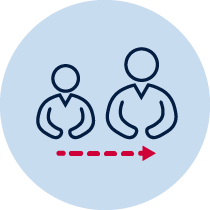 Help from an adult Lead pencil/coloured pencils or crayonMirrorLesson 1 – Facial expressionsDuring this activity students will identify and explore emotions. Students: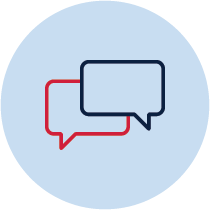 Discuss with your teacher or parent/caregiver the following questions: What are emotions?What are facial expressions?What do facial expressions do?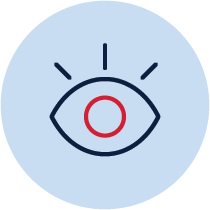 Identify the different emotions in the table on the next page. 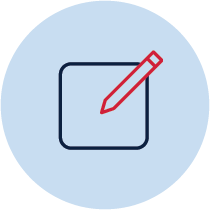 In the table on the next page, draw a line to match the emotion picture with an event.Table 1 Facial expressionsImages used from NSW Department of Education Child Protection ResourcesLesson 2 – How others feel Activity 1 During this activity students will identify and explore their own and other people’s emotions. Students: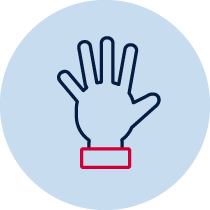 Practice making facial expressions in the mirror to experience what others see. Expressions to be made – happy, sad, proud, angry, excited, worried. Students can use the emotion icons from Table 1 on the sheet here to assist. 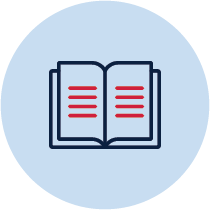 Read 'the situation’ and practice ‘Your facial expression’ in the mirror. Draw or  write how the person/people would feel if they saw the facial expression.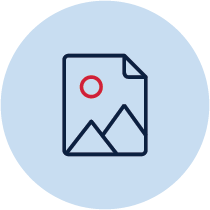 Table 2 How others feelImages used from NSW Department of Education Child Protection ResourcesLesson 2 – My strengths, my successes Activity 2In this activity students identify their own strengths and how they lead to successful outcomes. Students:Discuss the question: ”What is a strength?” with your teacher or parent/caregiver: 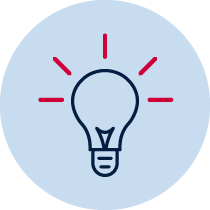 Brainstorm a list of their own strengths. Complete the activity below by identifying how your strengths have led to success. Table 3 My strengths, my successesEmotionsMatch the emotionThe event Happy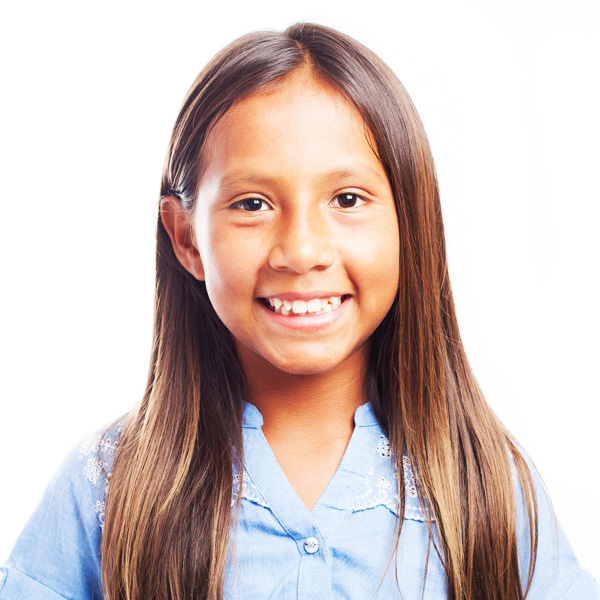 Family member in hospital  Confused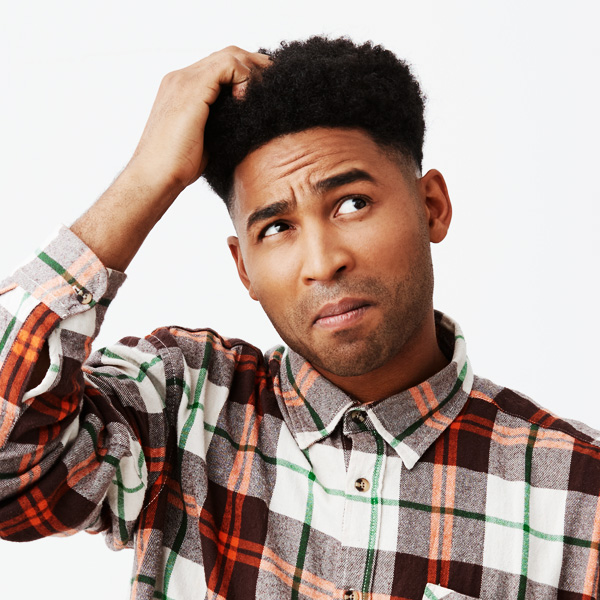 Getting a surprise Worried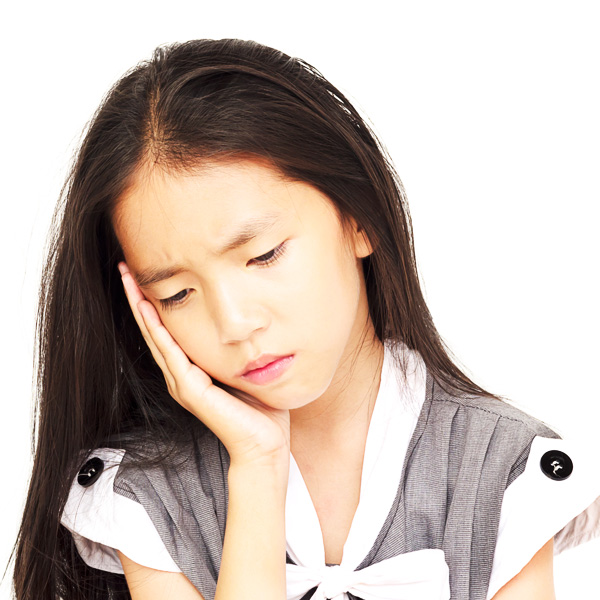 Trying to answer a really hard question at school  Proud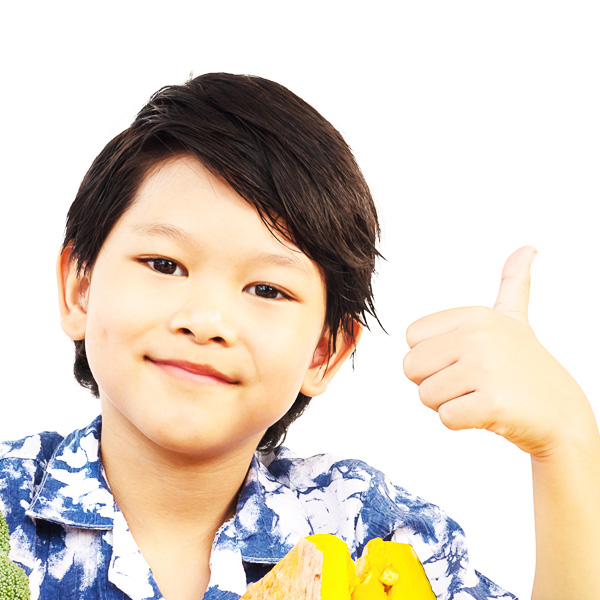 Pet passes away  Surprised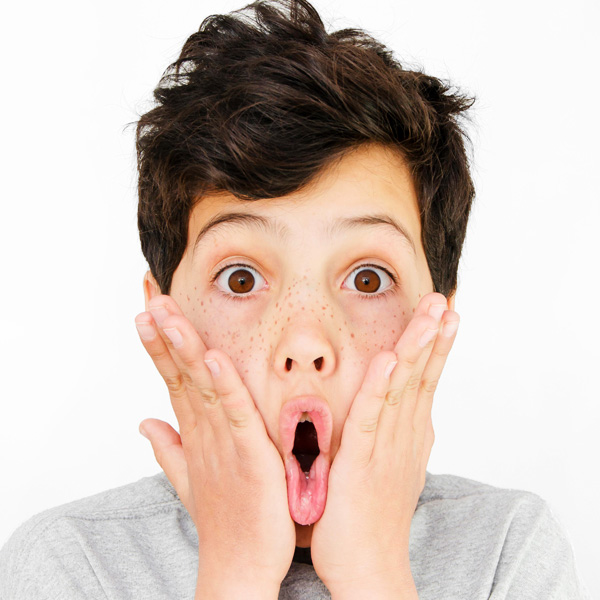 Struggling to tie your shoelaces for the first time   Sad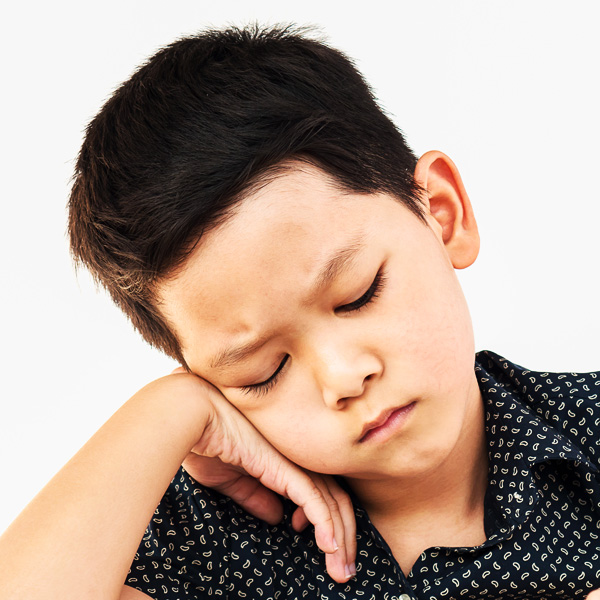 Your friend breaks your favourite toy  Frustrated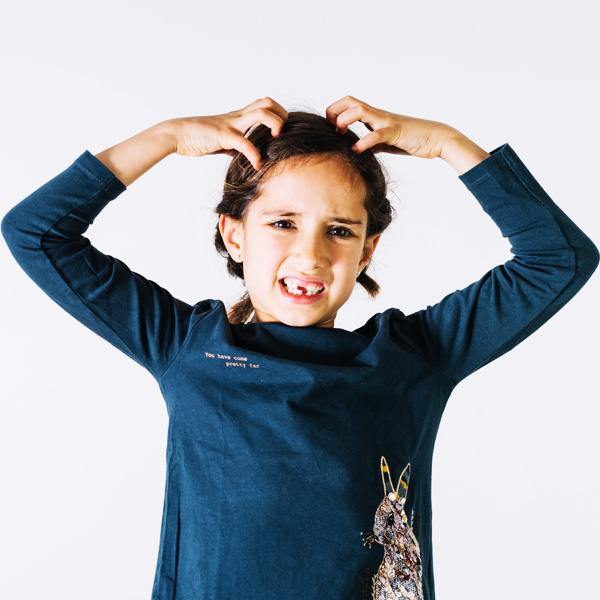 Playing games at a birthday party  Angry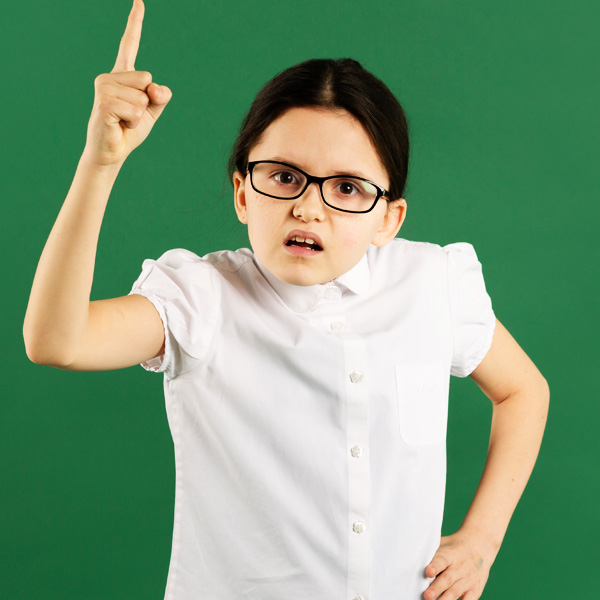 Win an award at school  Scared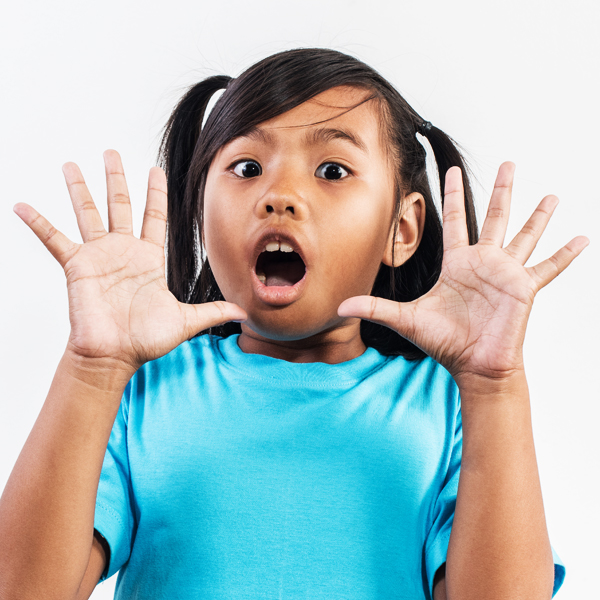 See a huge spider on the wall  Excited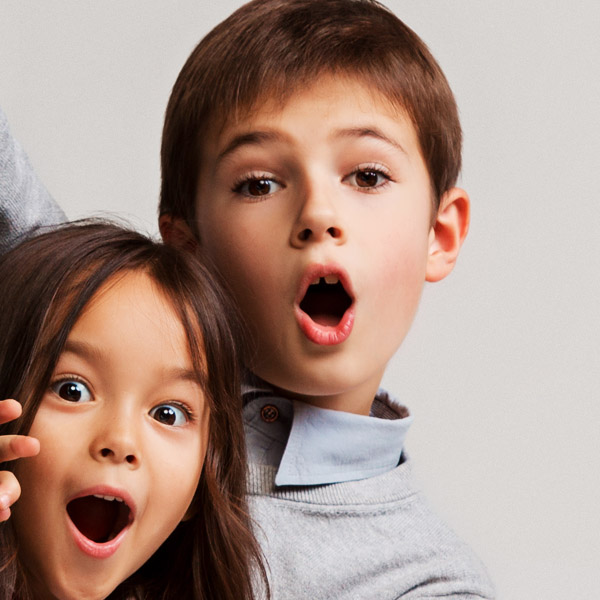 Going to a party The situationYour facial expressionHow would these people feel when they see your facial expression?Scoring the winning goal.ExcitedMy team - Getting an award at school.ProudMy teacher -Hurting my knee badly in the playground.SadMy friends - I don’t get to play with my toy.AngryMy mum or dad -Strength How has your strength lead to you being successful? Example: Kicking Example: Enjoying playing soccer. Scoring goals in soccer Example: ReadingExample: Being able to read and understand stories. Reading stories to my friends